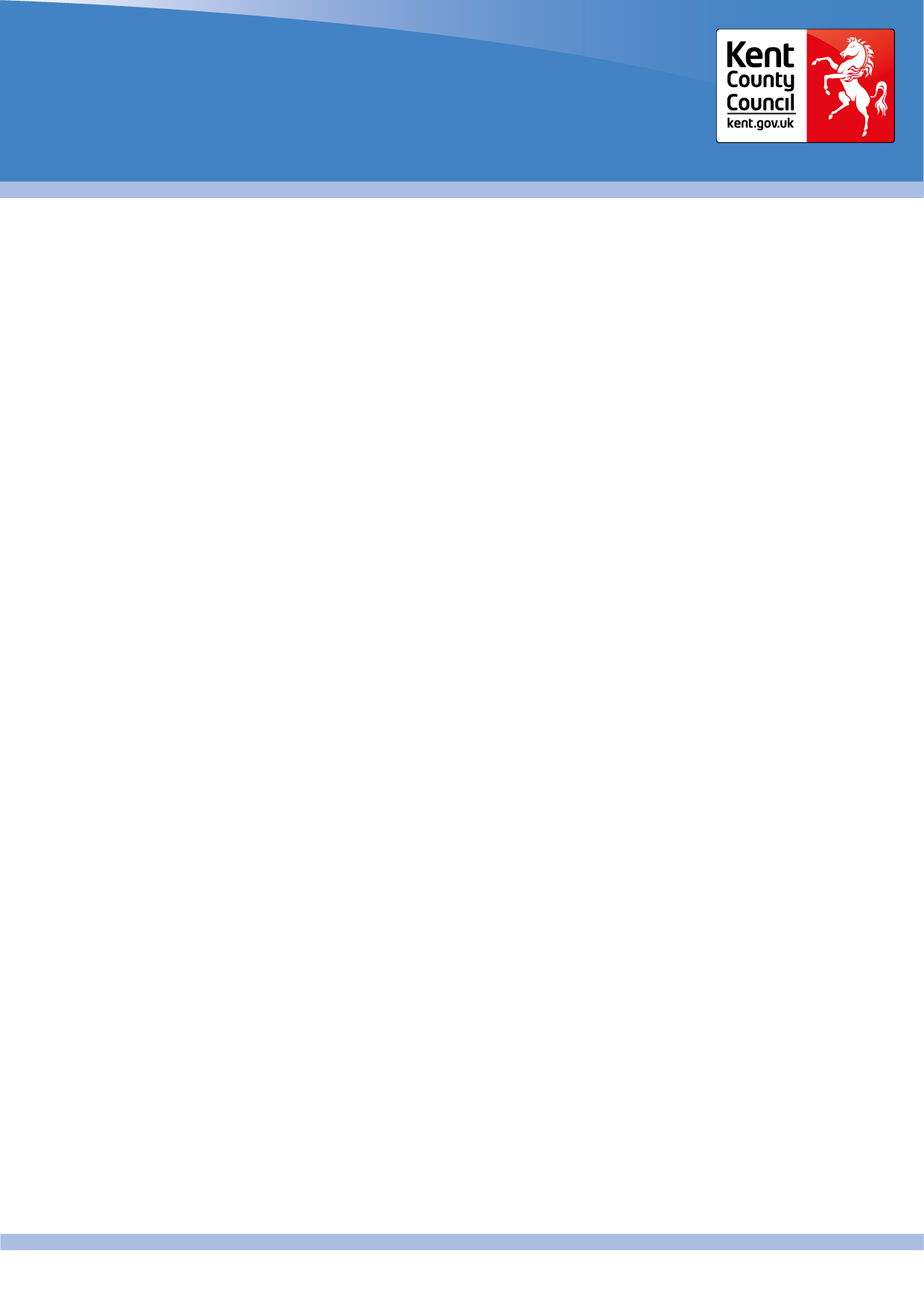 To be completed by the child’s main Foster Carer/s at least four weeks prior to holiday leave commencing or as soon as possible once the need for the break is identified.To be used where holiday will be taken using a relief care arrangement or carer to carer respite placement.Separate form to be completed for each child.Completed form to be emailed securely by foster carer/s to the area Fostering Support Team DUTY mailbox copying in their Fostering Social WorkerFOR USE BY THE FOSTERING SUPPORT TEAM Date of Request:Main Carers Details:Fostering Social Worker:Break requirementBreak requirementBreak requirementBreak requirementStart Date:Start Time:Return Date:End Time:Break start and finish times must be the same otherwise day care payments will need to be agreed.Break start and finish times must be the same otherwise day care payments will need to be agreed.Break start and finish times must be the same otherwise day care payments will need to be agreed.Break start and finish times must be the same otherwise day care payments will need to be agreed.Number of Nights:Type of break requestedPlease tick which type of break is required.Type of break requestedPlease tick which type of break is required.Type of break requestedPlease tick which type of break is required.Type of break requestedPlease tick which type of break is required.Main Carer Holiday Allowance: Y/NBreak additional to Holiday Allowance to support placement stability: Y/NFunding where break is in addition to holiday allowance (Carer to Carer respite only) Funding where break is in addition to holiday allowance (Carer to Carer respite only) Funding where break is in addition to holiday allowance (Carer to Carer respite only) Funding where break is in addition to holiday allowance (Carer to Carer respite only) Funding Agreed and Date:Any Enhanced Payments?Who will provide the breakWho will provide the breakWho will provide the breakWho will provide the breakRelief Carer Y/NFoster Carer Y/NChild’s Name:Age and DOB:Child’s Social Worker & contact details (inc mobile telephone number):Child’s Team Manager & contact details:Placement with siblings of other children?Can siblings share a bedroom?Previous Foster Carers used or who have a positive relationship with the child?Have any preliminary discussions been had with these Foster Carers about providing break & outcome:Name(s) of Relief Carers or Foster Carers providing break: Address and contact numbers of Relief Carer/s or Foster Carers providing break: Respite Foster Carers Allocated Fostering Social Worker: Record of main Foster Carers Holiday Leave by Business Support: 